SKRIPSISTUDI EKSPERIMEN   PENGARUH  PERUBAHAN  BEBAN KAPASITIF  TERHADAP  NILAI  POWER  FACTOR  DAN EFISIENSI	ROTOR  PADA MOTOR  INDUKSI  TIGA FASA ROTOR  BELITAN  DAVA 1,1 KWOleh:FEBYAN NlKIJULUW2007-71-020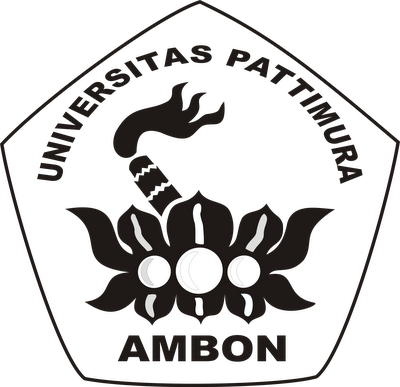 ,   'PROGRAM STUDI TEKNIK MESIN JURUSAN TEKNIK MESIN FAKULTASTEKNIK UNIVERSITAS PATTIMURA AMBON2014STUDI EKSPERIMEN   PENGARUH   PERUBAHAN  BEBAN KAPASITIF TERHADAP  NILAI   POWER  FACTOR  DAN EFISIENSI   ROTOR   PADA MOTOR  INDUKSI  TIGA  FASA ROTOR  BELITAN  DAYA 1,1 KWOleh:Dosen Pembimbing:Ir. A. SIMANJUNTAK, MT NASIR SURUALI, ST, MTABSTRAKMotor   induksi  tiga   fasa  rotor  belitan   yang  terhubung   secara  delta, merupakan  salah satu beban listrik yang menghasilkan  power factor yang rendah. Medan  magnet  dari peralatan  ini memerlukan  arus yang tidak  melakukan  kerja yang bermanfaat  dan tidak mengakibatkan  panas atau daya mekanis, tetapi yang diperlukan hanyalah untuk membangkitkan  medan. Cara lai untuk melihat maslah ini  adalah   menyadari   bahwa   suatu  power   factor  yang  buruk  menyebabkan tegangan  dan  arus  berlawanan  fasa  sehingga  perkaliannya  tidak  menghasilkan daya dalam watt, tetapi dalam volt ampere.Penelitian ini bertujuan untuk mengetahui pengaruh perubahan nilai kapasitansi  terhadap  nilai power factor (Cos <1»       dan efisiensi rotor motor induksi rotor belitan daya 1.1 kW.Hasil  penelitian  menunjukkan  bahwa,  pemasangan  kapasitor  pada motor induksi tiga  fasa rotor belitan terhubung  delta terjadi  peningkatan  Power Factor (Cos  <p)    yang   signifikan.   Namun   peningkatan   tersebut   tidak   linier,  dimana perubahan nilai kapasitansi dari 0 J,lFsid 48.5 J,lF,power factor (Cos <p) meningkat sampai  0.99, tetapi  pada nilai kapasitansi  69.28, power  factor menurun  kembali menjadi 0.95. Dari hasil perhitungan  efisiensi diperoleh efisiensi rotor sebesar 96%, nilai ini sarna untuk semua nilai kapasitansi.  Hal ini disebabkan  nilai medanputar stator atau kecepatan sinkron (Ns) dan kecepatan berputar rotor  tidak terjadi perubahan, sehingga besar slip juga tetap.Kata kunci : Motor induksi tiga fasa, kapasitansi, power factor, efisiensi.